普通物理學甲下課程筆記十一、電磁學之磁學磁場授課教師：台灣大學物理系　易富國教授
筆記編寫：台灣大學物理系　曾芝寅助理
編者信箱：r01222076@ntu.edu.tw
上課學期：98學年度第二學期

本著作係採用創用 CC 姓名標示-非商業性-相同方式分享 3.0 台灣 授權條款授權.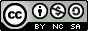 Biot-Savart定律、磁場的計算導線  受導線  的力 其中 磁場的單位：注意：長直導線電流所生的磁場和長直線形電荷所生的電場有相似的定律，即  的正比關係。兩定律唯獨方向大不相同。並且，電流的方向是重要的。Biot-Savart定律電流環  上帶電流 ，任何一段電流  所產生磁場  和距離平方成反比。正比常數 整個電流環產生之磁場Biot-Savart定律相似於靜電學裡的庫倫定律，是平方反比定律。但是這裡講的是電流迴路，單獨看一小段電流環分割的效果是做不到的。以下我們用幾個例子來求磁場，驗證這個定律的正確性。例一：無限長直導線，電流 幾何關係： ， 此處知 例二：面上布滿無限長直導線，電流 ，電流線密度為 只有  方向分量留下， 方向被  對稱方向處之貢獻抵銷掉。幾何關係： ， 磁場是和與平面距離  無關這個例子將在講解電磁波時(第二十講至第二十四講)不斷地使用，請特別熟悉。例三：環形導線帶電流 ，環半徑為 ，求軸上之磁場只有  方向分量留下，  方向與環對面的貢獻抵銷掉可定義磁偶極矩 ，當  ， 這個磁場和電偶極矩產生的電場很像。例四：螺線管，帶電流 ，管半徑為 ，電流環線密度為 ，求軸上之磁場運用環形導線的結果幾何關係：, 無限長螺線管：無限長螺線管在全部空間中的磁場將在第十四講計算。以下部分將在第十二講做詳細介紹：電流環  在  處產生之磁場，相當於電流環  在  處產生之磁場。其中  是  平移  的結果。計算 (可看成面積  在  方向之投影。除以  後，即看出去之立體角  )